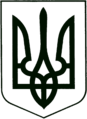 УКРАЇНА
МОГИЛІВ-ПОДІЛЬСЬКА МІСЬКА РАДА
ВІННИЦЬКОЇ ОБЛАСТІВИКОНАВЧИЙ КОМІТЕТ                                                           РІШЕННЯ №138Від 30 травня 2024 року                                              м. Могилів-ПодільськийПро безоплатну передачу нерухомого майна на баланс Виконавчого комітету Могилів-Подільської міської ради    	Керуючись статтями 29, 52, 59 Закону України «Про місцеве самоврядування в Україні», відповідно до рішення 9 сесії міської ради 8 скликання від 30.06.2021 №309 «Про делегування повноважень щодо управління майном комунальної власності Могилів-Подільської міської територіальної громади», -виконавчий комітет міської ради ВИРІШИВ:          1. Передати безоплатно з балансу комунального некомерційного підприємства «Могилів-Подільський міський Центр первинної медико-санітарної допомоги» Могилів-Подільської міської ради на баланс Виконавчого комітету Могилів-Подільської міської ради нерухоме майно комунальної власності Могилів-Подільської міської територіальної громади, а саме: нежитлове приміщення, вбудоване на першому поверсі п’ятиповерхового будинку, за адресою: Вінницька область, м. Могилів-Подільський проспект Незалежності, 287 згідно з додатком 1.          2. Створити та затвердити склад комісії з приймання-передачі   нерухомого майна комунальної власності, що передається з балансу комунального некомерційного підприємства «Могилів-Подільський міський Центр первинної медико-санітарної допомоги» Могилів-Подільської міської ради на баланс Виконавчого комітету Могилів-Подільської міської ради згідно з додатком 2.          3. Комісії вжити всіх необхідних заходів з приймання-передачі зазначеного майна згідно з чинним законодавством України.          4. Контроль за виконанням даного рішення покласти на першого заступника міського голови Безмещука П.О.       Міський голова                                                     Геннадій ГЛУХМАНЮК                                                                                               Додаток 1                                                                                       до рішення виконавчого                                                                                     комітету міської ради                                                                                                                                                                                   від 30 травня 2024 року №138Нерухоме майно комунальної власності Могилів-Подільської міської територіальної громади, що безоплатно передається з балансу комунального некомерційного підприємства «Могилів-Подільський міський Центр первинної медико-санітарної допомоги» Могилів-Подільської міської ради на баланс Виконавчого комітету Могилів-Подільської міської ради Перший заступник міського голови                                        Петро БЕЗМЕЩУК                                                                                                Додаток 2                                                                                       до рішення виконавчого                                                                                     комітету міської ради                                                                                                                                                                         від 30 травня 2024 року №138                                              Склад комісії з  приймання-передачі нерухомого майна комунальної власності, що передається з балансу комунального некомерційного підприємства «Могилів-Подільський міський Центр первинної медико-санітарної допомоги» Могилів-Подільської міської ради на баланс Виконавчого комітету Могилів-Подільської міської ради Перший заступник міського голови                                        Петро БЕЗМЕЩУК  №з/пНазва, опис майна АдресаРік побудовиКіль-кістьНомер субра-хункуПервісна вартість,грнЗалишкова вартість станом на 01.08.2024, грн1.Нежитлове приміщенняВінницька область, м. Могилів-Подільський,  проспект Незалежності, 28719831 1033054,790,002.Лічильник води№2589397Вінницька область, м. Могилів-Подільський,  проспект Незалежності, 2871 112600,00Голова комісії:Голова комісії:Голова комісії:Безмещук Петро Олександрович-перший заступник міського голови.Секретар комісії:Ткач Антоніна Віталіївна                  -головний бухгалтер КНП «Могилів-Подільський міський Центр первинної медико-санітарної допомоги» Могилів-Подільської міської ради.Члени комісії:Члени комісії:Члени комісії:Слободянюк Михайло Васильович       -заступник міського голови з питань діяльності виконавчих органів;Череватова Наталя Павлівна-головний лікар КНП «Могилів-Подільський міський Центр первинної медико-санітарної допомоги» Могилів-Подільської міської ради;Куйбіда Марія Василівна-начальник відділу бухгалтерського обліку та звітності апарату міської ради та виконкому;Буга Алла Тарасівна -начальник відділу комунального майна управління житлово-комунального господарства міської ради.